						22.august 2022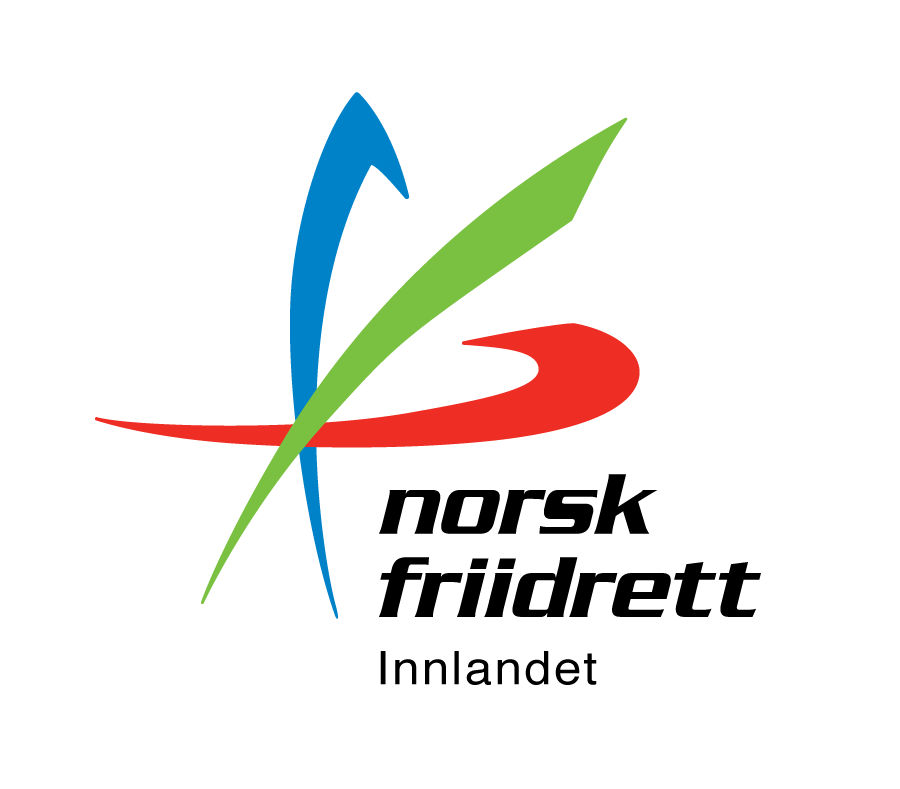 Til alle Lerøy-kontakter i Innlandet Friidrettskrets		Det nærmer seg uttak til årets Lerøy-mesterskap, og vi ber med dette om at dere melder tilbake hvilke øvelser deres klubb sine 13 og 14 åringer ønsker å delta i.Kan dere ta en rask prat med de det gjelder da vi må melde på senest førstkommende fredag 26 august. V kan ikke garantere at alle får sine ønsker oppfylt, og vi vil også konsultere de kretstrenere vi har brukt på de to samlingene vi har hatt i år. Senest en meget vellykket i Gausdal i helgenReglementet har dere her:https://www.friidrett.no/globalassets/barn-og-ungdom/ungdomslekene/leroy-lekene---konsept-og-reglement---versjon-jul2022.pdfInnlandet har meldt inn en kvote på 40 utøvere i år og som dere ser da vil alle måtte delta i to øvelser hver dag. Uttak til stafetter tas under selve mesterskapet.Ingen utøvere skal melde seg på direkte til kretsen så alle må melde seg på via dere og etter påmelding vil alle få en mail med nærmere informasjon. Som tidligere opplyst vil avreise være fra Vikingskipet på Hamar fredag 2 september så man må søke fri fra skolen den dagen. Ruten bussen følger er Hamar, Moelv, Mjøsbrua vest, Gjøvik, Dokka og Fagernes og vei tilbake på søndag.Deltagelse er gratis med buss, overnatting og alle måltider.Minner også om sesongavslutning for både Lerøy- og Gjensidigeteamene på Moelv i forbindelse med https://www.friidrettensvennersfestival.com/ 10-11 september. Her overnatter vi på Moelv ungdomsskole og dette er gratis inklusive måltider. Håper alle vil være med.I det nylig utsendte nyhetsbrevet står det at dette har en påmeldingsfrist 20 august, men som tidligere kommunisert er denne utsatt til fredag 2 september.Ring gjerne Helge Tryggeseth på 478 33 065 eller Dag Kåshagen på 92214740Vi må ha en tilbakemelding på ønsker og deltagere fra deres klubb innen midnatt onsdag 24 august.MVHHelge TryggesethKretsleder, Innlandet friidrettskrets